ContraintesTexte tout public Doit pouvoir être mis en scène et joué avec des moyens raisonnables.Les personnages sont tous des séniors.Intégrer le mot FontirolTexte inédit écrit pour la circonstance Durée maximum : 15 mn Mise en forme :Didascalies en italique et centréesTexte des répliques justifié (il est aligné à gauche ET à droite)Nom des personnages en gras et centréEn début de texte : les caractéristiques telles qu'elles sont présentées ci-dessousAucun saut de ligne entre les répliques, les didascalies et les noms de personnagesEn cas de non respect de ce formalisme, le texte ne sera pas intégré au recueil.Vous pouvez utiliser le modèle ci-dessous.Titre de votre texte de Prénom NOMPour demander l'autorisation à l'auteur : votre adresse courrielDurée approximative : x minutesPersonnagesNom du personnage 1Nom du personnage 2Nom du personnage 3...SynopsisDécorCostumesNom du personnage 1DidascalieRéplique 1Nom du personnage 2DidascalieRéplique 2Nom du personnage 3DidascalieRéplique 3Fin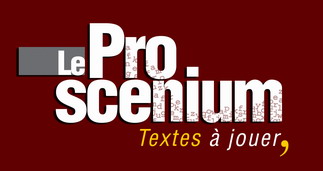 Exercice d'écriture collectiveSi Seniors !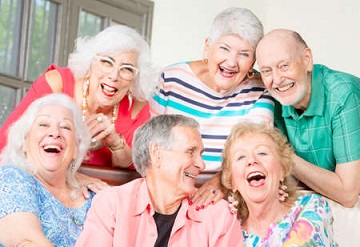 Il existe peu de textes écrits spécifiquement pour les séniors sur le site.La proposition est donc d'écrire des textes :Dont les interprètes sont uniquement et obligatoirement des séniors à partir de 65 ans.Intégrant le mot Fontirol qui peut désigner n'importe quoi. 